Use this template to plan an overview or summary of the teaching, learning and assessment for a band in the Australian Curriculum: French. For planning advice, refer to the Planning for teaching, learning and assessment document available on the Planning tab for each learning area at www.qcaa.qld.edu.au/p-10/aciq/version-9/learning-areas. How to use this template: Type information into the fields (yellow shading). When the plan is complete, delete the highlighted instructions (blue shading). To do so, select the instruction text, click the Home tab > Styles dropdown > Clear All/Clear Formatting > text will revert to Normal style and you can delete the text. Note: Insert/delete rows/columns, as required, to provide an overview of the teaching, learning and assessment sequence across the band. Note: Adjust the table to reflect the number of units you will offer.Highlight the aspects of the achievement standard that will be assessed within each unit.Note: Adjust the table to reflect the number of units you will offer. Check or uncheck the columns as appropriate for each unit.Note: Adjust the table to reflect the number of units you will offer. Check or uncheck the columns as appropriate for each unit. © State of Queensland (QCAA) 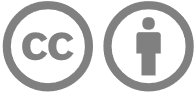 Licence: https://creativecommons.org/licenses/by/4.0 | Copyright notice: www.qcaa.qld.edu.au/copyright — lists the full terms and conditions, which specify certain exceptions to the licence. | Attribution (include the link): © State of Queensland (QCAA)  www.qcaa.qld.edu.au/copyright.Unless otherwise indicated material from Australian Curriculum is © ACARA 2010–present, licensed under CC BY 4.0. For the latest information and additional terms of use, please check the Australian Curriculum website and its copyright notice. 
Curriculum and assessment planLevel descriptionContext and cohort considerations (if applicable) In Years 7 and 8, French language learning builds on each student’s prior learning and experiences. Students use French language, in person or via digital access, to interact and collaborate within and beyond the classroom. They listen, speak, read and view, and write to exchange information, ideas and opinions about their world. They work increasingly independently, individually and in groups, and continue to receive feedback and support from peers and teachers.Students access a range of spoken, written and multimodal texts from an increasing range of authentic sources which may include audio and video clips, online magazines, advertisements, stories and articles. They use their English literacy knowledge of metalanguage in an increasing range of contexts to reflect on similarities and differences between French and English language structures and features. They recognise that language choices reflect cultural values, beliefs and identity.Describe the context and cohort. Consider the following to make informed professional decisions during the planning process:relevant student data and information, e.g. achievement dataavailable resources, e.g. timetablingschool and sector priorities.Unit 1 — Unit 2 — Unit 3 — Unit 4 — Duration: Duration: Duration: Duration: Unit 1Unit 1Unit 2 Unit 2 Unit 3Unit 3Unit 4Unit 4Assessment — TimingAssessment — TimingAssessment — TimingAssessment — Timing AssessmentAchievement standardBy the end of Year 8, students initiate and maintain interactions in French language in familiar and some unfamiliar contexts related to a range of interests and experiences. They use French to collaborate and problem-solve, and adjust language in response to others. They interpret information, ideas and opinions in texts. They demonstrate understanding of similarities and differences between languages, in both familiar and some unfamiliar cultural contexts, by adjusting and reorganising responses. They select and use vocabulary, sentence structures and expressions to create texts.Students apply the conventions of spoken French to develop fluency. They demonstrate understanding that spoken, written and multimodal texts use different language conventions, structures and features to convey meaning. They comment on structures and features of French text, using metalanguage. They reflect on how the French language, culture and identity are interconnected, and compare this with their own language(s), culture(s) and identity.By the end of Year 8, students initiate and maintain interactions in French language in familiar and some unfamiliar contexts related to a range of interests and experiences. They use French to collaborate and problem-solve, and adjust language in response to others. They interpret information, ideas and opinions in texts. They demonstrate understanding of similarities and differences between languages, in both familiar and some unfamiliar cultural contexts, by adjusting and reorganising responses. They select and use vocabulary, sentence structures and expressions to create texts.Students apply the conventions of spoken French to develop fluency. They demonstrate understanding that spoken, written and multimodal texts use different language conventions, structures and features to convey meaning. They comment on structures and features of French text, using metalanguage. They reflect on how the French language, culture and identity are interconnected, and compare this with their own language(s), culture(s) and identity.By the end of Year 8, students initiate and maintain interactions in French language in familiar and some unfamiliar contexts related to a range of interests and experiences. They use French to collaborate and problem-solve, and adjust language in response to others. They interpret information, ideas and opinions in texts. They demonstrate understanding of similarities and differences between languages, in both familiar and some unfamiliar cultural contexts, by adjusting and reorganising responses. They select and use vocabulary, sentence structures and expressions to create texts.Students apply the conventions of spoken French to develop fluency. They demonstrate understanding that spoken, written and multimodal texts use different language conventions, structures and features to convey meaning. They comment on structures and features of French text, using metalanguage. They reflect on how the French language, culture and identity are interconnected, and compare this with their own language(s), culture(s) and identity.By the end of Year 8, students initiate and maintain interactions in French language in familiar and some unfamiliar contexts related to a range of interests and experiences. They use French to collaborate and problem-solve, and adjust language in response to others. They interpret information, ideas and opinions in texts. They demonstrate understanding of similarities and differences between languages, in both familiar and some unfamiliar cultural contexts, by adjusting and reorganising responses. They select and use vocabulary, sentence structures and expressions to create texts.Students apply the conventions of spoken French to develop fluency. They demonstrate understanding that spoken, written and multimodal texts use different language conventions, structures and features to convey meaning. They comment on structures and features of French text, using metalanguage. They reflect on how the French language, culture and identity are interconnected, and compare this with their own language(s), culture(s) and identity.By the end of Year 8, students initiate and maintain interactions in French language in familiar and some unfamiliar contexts related to a range of interests and experiences. They use French to collaborate and problem-solve, and adjust language in response to others. They interpret information, ideas and opinions in texts. They demonstrate understanding of similarities and differences between languages, in both familiar and some unfamiliar cultural contexts, by adjusting and reorganising responses. They select and use vocabulary, sentence structures and expressions to create texts.Students apply the conventions of spoken French to develop fluency. They demonstrate understanding that spoken, written and multimodal texts use different language conventions, structures and features to convey meaning. They comment on structures and features of French text, using metalanguage. They reflect on how the French language, culture and identity are interconnected, and compare this with their own language(s), culture(s) and identity.By the end of Year 8, students initiate and maintain interactions in French language in familiar and some unfamiliar contexts related to a range of interests and experiences. They use French to collaborate and problem-solve, and adjust language in response to others. They interpret information, ideas and opinions in texts. They demonstrate understanding of similarities and differences between languages, in both familiar and some unfamiliar cultural contexts, by adjusting and reorganising responses. They select and use vocabulary, sentence structures and expressions to create texts.Students apply the conventions of spoken French to develop fluency. They demonstrate understanding that spoken, written and multimodal texts use different language conventions, structures and features to convey meaning. They comment on structures and features of French text, using metalanguage. They reflect on how the French language, culture and identity are interconnected, and compare this with their own language(s), culture(s) and identity.By the end of Year 8, students initiate and maintain interactions in French language in familiar and some unfamiliar contexts related to a range of interests and experiences. They use French to collaborate and problem-solve, and adjust language in response to others. They interpret information, ideas and opinions in texts. They demonstrate understanding of similarities and differences between languages, in both familiar and some unfamiliar cultural contexts, by adjusting and reorganising responses. They select and use vocabulary, sentence structures and expressions to create texts.Students apply the conventions of spoken French to develop fluency. They demonstrate understanding that spoken, written and multimodal texts use different language conventions, structures and features to convey meaning. They comment on structures and features of French text, using metalanguage. They reflect on how the French language, culture and identity are interconnected, and compare this with their own language(s), culture(s) and identity.By the end of Year 8, students initiate and maintain interactions in French language in familiar and some unfamiliar contexts related to a range of interests and experiences. They use French to collaborate and problem-solve, and adjust language in response to others. They interpret information, ideas and opinions in texts. They demonstrate understanding of similarities and differences between languages, in both familiar and some unfamiliar cultural contexts, by adjusting and reorganising responses. They select and use vocabulary, sentence structures and expressions to create texts.Students apply the conventions of spoken French to develop fluency. They demonstrate understanding that spoken, written and multimodal texts use different language conventions, structures and features to convey meaning. They comment on structures and features of French text, using metalanguage. They reflect on how the French language, culture and identity are interconnected, and compare this with their own language(s), culture(s) and identity.ModerationContent descriptionsUnitsUnitsUnitsUnitsContent descriptionsUnitsUnitsUnitsUnitsCommunicating meaning in French1234Understanding language and culture1234Interacting in French initiate and sustain exchanges in familiar and some unfamiliar contexts related to students’ experiences, feelings and views, adjusting their language in response to othersAC9LF8C01Understanding systems of language apply knowledge of conventions of spoken French to enhance fluency, and to respond to and create texts in familiar and some unfamiliar contextsAC9LF8U01collaborate in activities that involve the language of transaction, negotiation and problem-solving to plan projects and eventsAC9LF8C02apply understanding of grammatical structures and expressions to compose and respond to textsAC9LF8U02Mediating meaning in and between languagesinterpret information, ideas and opinions in a range of spoken, written and multimodal texts, and respond appropriately to cultural context, purpose and audienceAC9LF8C03reflect on similarities and differences between French and English language structures and features, using metalanguageAC9LF8U03interpret and adjust non-verbal, spoken and written language to convey meaning in French language in familiar and some unfamiliar cultural contextsAC9LF8C04Understanding the interrelationship of language and culturereflect on and explain how identity is shaped by language(s), culture(s), beliefs, attitudes and valuesAC9LF8U04Creating text in Frenchcreate and present spoken, written and multimodal, informative and imaginative texts for specific purposes, selecting vocabulary, expressions, grammatical structures, features and conventions appropriate to text type and contextAC9LF8C05General capabilitiesUnitsUnitsUnitsUnitsCross-curriculum prioritiesUnitsUnitsUnitsUnits12341234Critical and creative thinking Aboriginal and Torres Strait Islander histories and culturesDigital literacy Asia and Australia’s engagement with AsiaEthical understandingSustainabilityIntercultural understandingLiteracy NumeracyPersonal and social capability